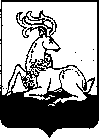 АДМИНИСТРАЦИЯОДИНЦОВСКОГО  ГОРОДСКОГО ОКРУГАМОСКОВСКОЙ ОБЛАСТИПОСТАНОВЛЕНИЕ_____19.03.2024_____№___1561______г. ОдинцовоО сносе многоквартирного жилого дома В соответствии с Гражданским кодексом Российской Федерации, Градостроительным кодексом Российской Федерации, Земельным кодексом Российской Федерации, Федеральным законом от 06.10.2003 № 131-ФЗ «Об общих принципах организации местного самоуправления в Российской Федерации», Уставом Одинцовского городского округа Московской области,учитывая Договор о развитии застроенной территории г. Одинцово-1 (бывший военный городок № 315) городского поселения Одинцово Одинцовского муниципального района Московской области (рег. от 16.04.2015 № 53мр/001), заключенный с Акционерным обществом «Специализированный застройщик «Первая Ипотечная Компания - Регион», постановление Администрации Одинцовского городского округа Московской области от 10.12.2021 № 4517 «О признании аварийным и подлежащим сносу многоквартирного жилого дома», в связи с полным расселением многоквартирного жилого дома, ПОСТАНОВЛЯЮ:1. Снести признанный аварийным и подлежащим сносу многоквартирный жилой дом по адресу: Московская область, Одинцовский городской округ, город Одинцово, улица Ракетчиков, дом 49 (далее – Объект).2. Снос Объекта осуществить Акционерному обществу «Специализированный застройщик «Первая Ипотечная Компания - Регион».3.  Муниципальному казенному учреждению «Корпорация развития Одинцовского городского округа Московской области» в течение 30 дней со дня прекращения существования Объекта предоставить в Комитет по управлению муниципальным имуществом Администрации Одинцовского городского округа Московской области Акт обследования, подготовленный кадастровым инженером в результате проведения кадастровых работ в уставленном Федеральным законом порядке, подтверждающий прекращение существования Объекта, в соответствии с требованиями Федерального закона от 13.07.2015 № 218-ФЗ «О государственной регистрации недвижимости».4. Комитету по управлению муниципальным имуществом Администрации Одинцовского городского округа Московской области после завершения работ по сносу Объекта внести соответствующие изменения в Реестр муниципального имущества Одинцовского городского округа, в информационную систему «Муниципальная казна» и в Единый государственный реестр недвижимости.5. Разместить настоящее постановление на официальных сайтах Одинцовского городского округа Московской области и Территориального управления Одинцово Администрации Одинцовского городского округа Московской области в информационно-телекоммуникационной сети «Интернет».6. Настоящее постановление вступает в силу со дня его подписания.7. Контроль за выполнением настоящего постановления возложить на Первого заместителя Главы Одинцовского городского округа Московской области Пайсова М.А., заместителя Главы Одинцовского городского округа – начальника Управления правового обеспечения Администрации Одинцовского городского округа Тесля А.А.Глава Одинцовскогогородского округа                                                                                 А.Р. ИвановСОГЛАСОВАНОРасчет рассылки:Общ. Отдел	                    2 экз.КУМИ	                    1 экз.УКС	                    1 экз.КСП	                    1 экз.АО «СЗ «ПИК - Регион»                       1 экз.Исп. Клюева Е.В.Тел.8(495) 181-90-00 (24-24)Первый заместительГлавы Одинцовского городского округа                 М.А. ПайсовЗаместительГлавы Одинцовского городского округа -начальник Управления правового обеспечения Администрации                    А.А. ТесляЗаместитель начальника Управления капитального строительства – начальник отдела бюджетного строительства     Н.В. ХворостьяноваС. ИстоминаНачальник юридического отдела              Г.В. Варварина